SUSSEX ORNITHOLOGICAL SOCIETY RECORDS COMMITTEE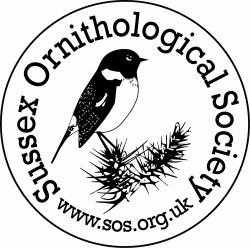 SCARCE RECORDS FORMSPECIES:SPECIES:Place:Number of birds:Age/Sex:Grid Ref:DATE:Dates of earlier/later sightings:Times:Total duration:DESCRIPTION: Circumstances of observation, including distance from bird.  Describe habitat. Give details of: bird’s size, shape, plumage colouration and pattern, bill and leg shape, calls and behaviour, including manner of flight. If you have a good photograph that precludes any risk of confusion with another species, a detailed description is not required.Please continue on separate page if completing in manuscript. Please attach photographs, if any, and give name of photographer. If ringed, say who ringed it. If dead, say where preserved.Optical equipment used: How did weather conditions affect your views of the bird?Similar species present for comparison:Previous experience of this or similar species:OBSERVER:(Please include full initials)Telephone no.Postal address incl. postcode:Postal address incl. postcode:Email address:Email address:Other Observers:Who 1st identified it?Who found it?Is anyone else reporting it?Is this record 100% certain?Any who disagree?Date submitted:Date submitted:Please return your completed form to the Sussex Ornithological Society Recorder (recorder@sos.org.uk) with photographs if available. The progress of your record through SOSRC can be checked by visiting the Society’s website (sos.org.uk) and clicking on Records and then on Record Decisions.Please return your completed form to the Sussex Ornithological Society Recorder (recorder@sos.org.uk) with photographs if available. The progress of your record through SOSRC can be checked by visiting the Society’s website (sos.org.uk) and clicking on Records and then on Record Decisions.